Гуманитарный проект: «Сад мечты» своими руками – развитие волонтёрского движения среди людей пожилого возраста»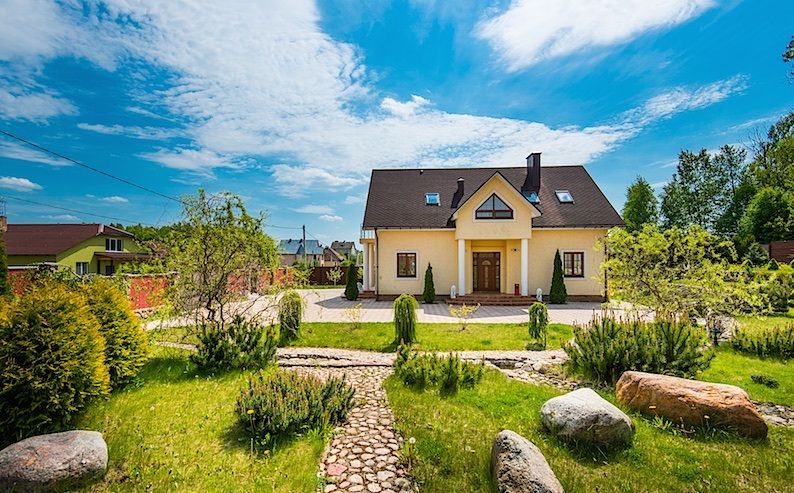 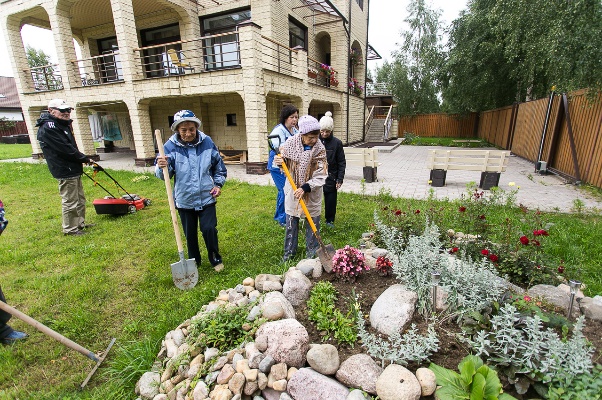 Humanitarian project: "Garden of Dreams" with their own hands - the development of the volunteer movement among the elderly "1.Наименование проекта: «Сад мечты» своими руками – развитие волонтёрского движения среди людей пожилого возраста»1.Наименование проекта: «Сад мечты» своими руками – развитие волонтёрского движения среди людей пожилого возраста»2. Срок реализации проекта: 6 месяцев2. Срок реализации проекта: 6 месяцев3. Организация-заявитель, предлагающая проект: Ивьевская районная организация общественного объединения «Белорусский союз женщин», государственное учреждение «Территориальный центр социального обслуживания населения Ивьевского района», г. Ивье, Гродненская область.3. Организация-заявитель, предлагающая проект: Ивьевская районная организация общественного объединения «Белорусский союз женщин», государственное учреждение «Территориальный центр социального обслуживания населения Ивьевского района», г. Ивье, Гродненская область.4. Цели проекта: - повышение роли пожилых граждан в обществе путём расширения возможностей их самоопределения и самореализации через волонтёрскую деятельность;- улучшение качества жизни граждан пожилого возраста и инвалидов, проживающих в социальных учреждениях (отделении круглосуточного пребывания для граждан пожилого возраста и инвалидов – далее ОКП, доме самостоятельного совместного проживания – далее ДССП).4. Цели проекта: - повышение роли пожилых граждан в обществе путём расширения возможностей их самоопределения и самореализации через волонтёрскую деятельность;- улучшение качества жизни граждан пожилого возраста и инвалидов, проживающих в социальных учреждениях (отделении круглосуточного пребывания для граждан пожилого возраста и инвалидов – далее ОКП, доме самостоятельного совместного проживания – далее ДССП).5. Задачи, планируемые к выполнению в рамках реализации проекта: - создать условия для оказания помощи пожилым гражданам и инвалидам, проживающим в социальных учреждениях, посредством организации работы волонтёрского движения;- организовать различные формы работы с пожилыми волонтёрами по формированию активной жизненной позиции, экологической культуры;- создать агроэкологические комфортные уголки и зоны отдыха пожилым людям и инвалидам, проживающим в социальных учреждениях с привлечением волонтёров и спонсоров.5. Задачи, планируемые к выполнению в рамках реализации проекта: - создать условия для оказания помощи пожилым гражданам и инвалидам, проживающим в социальных учреждениях, посредством организации работы волонтёрского движения;- организовать различные формы работы с пожилыми волонтёрами по формированию активной жизненной позиции, экологической культуры;- создать агроэкологические комфортные уголки и зоны отдыха пожилым людям и инвалидам, проживающим в социальных учреждениях с привлечением волонтёров и спонсоров.6. Целевая группа: пожилые граждане-волонтёры, члены инициативной группы «Ивушки» (30 человек), пожилые люди и инвалиды, проживающие в социальных учреждениях (84 человека).6. Целевая группа: пожилые граждане-волонтёры, члены инициативной группы «Ивушки» (30 человек), пожилые люди и инвалиды, проживающие в социальных учреждениях (84 человека).7. Краткое описание мероприятий в рамках проекта:- разработка проекта озеленения и благоустройства территории социальных учреждений;- привлечение спонсоров для совместной работы по озеленению и благоустройству территории социальных учреждений;- обращение в учреждения и предприятия района для закупки посадочного материала;- закупка посадочного материала: саженцев плодовых деревьев, плодово-ягодных и декоративных кустарников, цветов;- закупка инвентаря, отделочного материала, цемента, декоративных элементов, предметов уличного дизайна; - проведение мастер-класса по благоустройству агроэкологической зоны: посадка плодовых деревьев и ягодных кустарников, каскадных сооружений из камней, садовых дорожек с привлечением специалистов;- участие в районных, областных, республиканских конкурсах по благоустройству и озеленению социальных учреждений;- мобилизация пожилых волонтёров для проведения культурно-массовых мероприятий проекта. 7. Краткое описание мероприятий в рамках проекта:- разработка проекта озеленения и благоустройства территории социальных учреждений;- привлечение спонсоров для совместной работы по озеленению и благоустройству территории социальных учреждений;- обращение в учреждения и предприятия района для закупки посадочного материала;- закупка посадочного материала: саженцев плодовых деревьев, плодово-ягодных и декоративных кустарников, цветов;- закупка инвентаря, отделочного материала, цемента, декоративных элементов, предметов уличного дизайна; - проведение мастер-класса по благоустройству агроэкологической зоны: посадка плодовых деревьев и ягодных кустарников, каскадных сооружений из камней, садовых дорожек с привлечением специалистов;- участие в районных, областных, республиканских конкурсах по благоустройству и озеленению социальных учреждений;- мобилизация пожилых волонтёров для проведения культурно-массовых мероприятий проекта. 8. Общий объем финансирования (в долларах США): 55008. Общий объем финансирования (в долларах США): 5500Источник финансированияОбъем финансирования (в долларах США)Средства донора5000Софинансирование5008. Место реализации проекта (область/район, город): Гродненская область/Ивьевский район, г. Ивье.8. Место реализации проекта (область/район, город): Гродненская область/Ивьевский район, г. Ивье.9. Контактное лицо: инициалы, фамилия, должность, телефон, адрес электронной почты; председатель Ивьевской районной организации общественного объединения «Белорусский Союз Женщин» Кристина Трофимчик, 8 (01595) 6 75 59, Email: gutcson@mail.ru9. Контактное лицо: инициалы, фамилия, должность, телефон, адрес электронной почты; председатель Ивьевской районной организации общественного объединения «Белорусский Союз Женщин» Кристина Трофимчик, 8 (01595) 6 75 59, Email: gutcson@mail.ru1. Project name: " Garden of Dreams” with their own hands - the development of the volunteer movement among the elderly "1. Project name: " Garden of Dreams” with their own hands - the development of the volunteer movement among the elderly "2. Project implementation period: 6 months2. Project implementation period: 6 months3. The applicant organization proposing the project: Ivye regional organization of the public association "Belarusian Union of Women", state institution "Territorial Center for Social Services for the Population of Ivye District", town Ivye, Grodno Region3. The applicant organization proposing the project: Ivye regional organization of the public association "Belarusian Union of Women", state institution "Territorial Center for Social Services for the Population of Ivye District", town Ivye, Grodno Region4. Project goals:- increasing  the role of elderly citizens in society by expanding the opportunities for their self-determination and self-realization through volunteer activities;- improving the quality of life of elderly citizens and people with disabilities living in the social institutions (the House of  day and night stay of the  elderly and disabled and the House of joint independent residence for elderly citizens and disabled people)4. Project goals:- increasing  the role of elderly citizens in society by expanding the opportunities for their self-determination and self-realization through volunteer activities;- improving the quality of life of elderly citizens and people with disabilities living in the social institutions (the House of  day and night stay of the  elderly and disabled and the House of joint independent residence for elderly citizens and disabled people)5. Tasks planned for implementation within the framework of the project:- to create conditions for rendering assistance to senior citizens and disabled people living in the House of day  and night stay of the elderly and disabled and in the House of joint independent residence for elderly citizens and disabled people  by organizing the work of the volunteer movement;- to organize various forms of work with elderly volunteers to form an active life position, ecological culture;- to create agro-ecological comfortable zones and recreation areas for the elderly and disabled people living in the social institutions  with the involvement of volunteers and sponsors.5. Tasks planned for implementation within the framework of the project:- to create conditions for rendering assistance to senior citizens and disabled people living in the House of day  and night stay of the elderly and disabled and in the House of joint independent residence for elderly citizens and disabled people  by organizing the work of the volunteer movement;- to organize various forms of work with elderly volunteers to form an active life position, ecological culture;- to create agro-ecological comfortable zones and recreation areas for the elderly and disabled people living in the social institutions  with the involvement of volunteers and sponsors.6. Target group: senior citizens-volunteers, members of the initiative group "Ivushki" (30 people), elderly people and disabled people living in the social institutions (84 people).6. Target group: senior citizens-volunteers, members of the initiative group "Ivushki" (30 people), elderly people and disabled people living in the social institutions (84 people).7. Brief description of the project activities:- development of the project for improvement and landscaping in the House of day  and night stay of the elderly and disabled and in the House of joint independent residence for elderly citizens and disabled people  ;- attracting sponsors for joint work on landscaping and improvement of the territory of the social institutions;- contacting institutions and enterprises of the district for the purchase of planting material;- purchase of planting material: seedlings of fruit trees, fruit and berry and ornamental shrubs, flowers;- purchase of inventory, finishing materials, cement, decorative elements, street design items;- conducting a master class on the improvement of an agro ecological zone: planting fruit trees and berry bushes, cascading structures of stones, garden paths with the involvement of specialists;- participation in district, regional, republican competitions for the improvement and gardening of social institutions;- mobilization of elderly volunteers to carry out cultural events of the project.7. Brief description of the project activities:- development of the project for improvement and landscaping in the House of day  and night stay of the elderly and disabled and in the House of joint independent residence for elderly citizens and disabled people  ;- attracting sponsors for joint work on landscaping and improvement of the territory of the social institutions;- contacting institutions and enterprises of the district for the purchase of planting material;- purchase of planting material: seedlings of fruit trees, fruit and berry and ornamental shrubs, flowers;- purchase of inventory, finishing materials, cement, decorative elements, street design items;- conducting a master class on the improvement of an agro ecological zone: planting fruit trees and berry bushes, cascading structures of stones, garden paths with the involvement of specialists;- participation in district, regional, republican competitions for the improvement and gardening of social institutions;- mobilization of elderly volunteers to carry out cultural events of the project.8. Total Funding (USD): 53108. Total Funding (USD): 5310Source of financingFunding volume(in USD)Donor funds4779Co-financing5318. Place of project implementation (region / district, city): Grodno region / Ivye district,  town Ivye .8. Place of project implementation (region / district, city): Grodno region / Ivye district,  town Ivye .9. Contact person: initials, surname, position, phone number, email address;Christina Trofimchik, chairman of Ivye regional organization of the public association "Belarusian Union of Women" 8 (01595) 6 75 59, Email: gutcson@mail.ru9. Contact person: initials, surname, position, phone number, email address;Christina Trofimchik, chairman of Ivye regional organization of the public association "Belarusian Union of Women" 8 (01595) 6 75 59, Email: gutcson@mail.ru